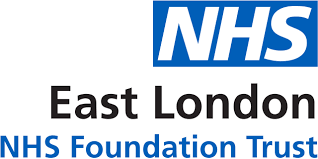 SPOT PURCHASE REQUEST FORMALL SECTIONS MUST BE COMPLETED BY THE REFERRER / FUNDER AND EMAILED BACK TO ELFT Contracts Team (elft.contracts@nhs.net) FOR MENTAL HEALTH NHS PRIOR TO PRE-ASSESSMENT CONSULTATION. COPIES MUST ALSO BE RETAINED BY LOCAL ELFT TEAM AND RELEVANT FINANCE BUSINESS PARTNER.Patient DetailsPatient DetailsPatient DetailsPatient DetailsFull Name:Address:Date of Birth:NHS Number:Local unique Patient identifierGP (name, address and contact number)Referrer DetailsReferrer DetailsReferring MH Provider:Referrer’s NameDepartment & UnitReferrer’s Job Title:Referrer’s Contact Phone No:Referrer’s Email Address:Date and Time Of Referral:Spot Purchase AuthorisationSpot Purchase AuthorisationProvisional start-date for treatment course: Authorising Manager Name:Authorising Managers Signature:Authorising Manager Job title:Authorising Manager Tel No:Authorising Managers Email:Fee Details for Repetitive Transcranial StimulationFee Details for Repetitive Transcranial StimulationFee Details for Repetitive Transcranial StimulationFee Details for Repetitive Transcranial StimulationDescriptionRateRateNotesrTMS Treatment Course £200 per session£200 per sessionTreatment consists of 36 treatments. Total cost for treatment course is £7200. Other Charges TBA as part of invoicing process TBA as part of invoicing processIncludes pre-assessment consultation (remote).In signing / completing this funding agreement, please note - the above charges will apply. It is the referrer’s responsibility to ensure correct billing information is given and to ensure that they have the authority to do so.Referrers are subject to the terms and conditions of East London Foundation Trust. In signing / completing this funding agreement, please note - the above charges will apply. It is the referrer’s responsibility to ensure correct billing information is given and to ensure that they have the authority to do so.Referrers are subject to the terms and conditions of East London Foundation Trust. In signing / completing this funding agreement, please note - the above charges will apply. It is the referrer’s responsibility to ensure correct billing information is given and to ensure that they have the authority to do so.Referrers are subject to the terms and conditions of East London Foundation Trust. In signing / completing this funding agreement, please note - the above charges will apply. It is the referrer’s responsibility to ensure correct billing information is given and to ensure that they have the authority to do so.Referrers are subject to the terms and conditions of East London Foundation Trust. Referrer:Referrer:Invoice Details (Referrer to provide to ELFT)Invoice Details (Referrer to provide to ELFT)Invoice Marked FAOName and Job TitleFull Invoicing Address:Telephone Number:Fax Number:Email Address:Budget Code:For ELFT use onlyFor ELFT use onlyDate Reviewed by ELFT Contracts Team:ELFT Contracts Team Reviewer Name, Job Title and Email:Date Reviewed by ELFT Finance Dept:ELFT FBP Reviewer Name, Job Title and Email: